Высшее юридическое образование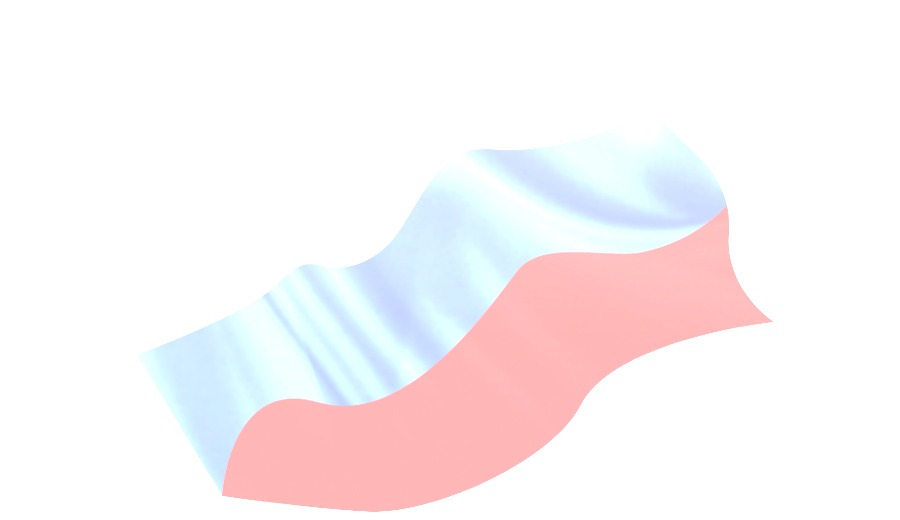 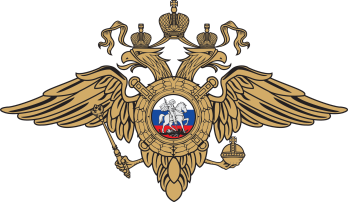 на полном государственном  обеспечении  – это реально!	МО МВД России «Верхнесалдинский» предлагает выпускникам 11 классов  бесплатно получить высшее юридическое образование с дальнейшим трудоустройством в органы внутренних дел в Уральском Юридическом институте МВД России (г. Екатеринбург) по специальности: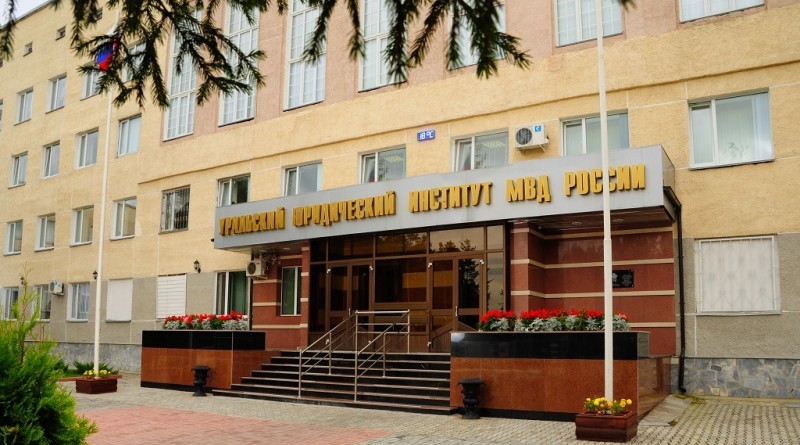 «Обеспечение законностии правопорядка»Почему стоит обязательно рассмотреть вариант поступления в Институт МВД?- Образование осуществляется за счет средств МВД (для студента и его семьи бесплатно);- Студент обеспечивается жильем и трехразовым питанием;- Форменное обмундирование предоставляется бесплатно;- Ежемесячная стипендия составляет от  14 до 25 тысяч рублей;- По окончании института выпускнику предоставляется рабочее место в соответствии с образованием, присваивается офицерское звание с соответствующей заработной платой;- Время обучения в институте входит в стаж службы и учитывается при выходе на пенсию по выслуге лет.Кроме того, курсанты УрЮИ МВД России пользуются всеми правами полицейских, в том числе: -  Бесплатный проезд к месту проведения каникулярного отпуска и обратно;- Бесплатное медицинское обслуживание в лечебных учреждениях МВД России.Условия поступления:Возраст кандидата должен быть не менее 17 и не более 25 лет, учащиеся 11 класса, которые в 2022 году, получат аттестат о среднем полном образовании.Абитуриенту необходимо иметь гражданство Российской Федерации.Поступающие должны успешно пройти ЕГЭ и предъявить сертификат с результатами.Кандидаты должны набрать максимальное количество баллов на дополнительном внутреннем испытании по физической подготовке.По результатам медосмотра у абитуриента должны отсутствовать заболевания, препятствующие его обучению в МВД.Поступающий должен успешно пройти повторное тестирование на употребление наркотиков и веществ психотропного характера.Кандидату необходимо пройти психологически-профессиональное испытание с положительными результатами (полиграф).Если  Вас  заинтересовала  возможность  поступления  в  Уральский Юридический институт МВД России (г. Екатеринбург), то обращайтесь в МО МВД России «Верхнесалдинский».Прием документов осуществляется по адресу: г. Верхняя Салда, ул. Спортивная, 2/2, каб. 322Телефон для справок: 5-46-2589041736652 (Лидия Сергеевна)